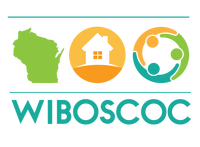 Balance of State Continuum of CareVeteran Committee Minutes April 15, 2020Open Meeting- 11:01amWelcome and IntroductionsPresent: Casey Levrich, Angela Friend, Sarah Anderson, Lori Kirchgatter, Debbie Meye, Angel Kinnie, Mike Hanke, David Hunt, Cindy Kuzdas, Larry Gamble, Ryan Graham, Richard Holmstrom, Iraida VazquezAbsent:  Krista Coey, Sharen Pease, Sandy Deich, Adam Groskreutz, Yvonne Duesterhoeft, Chandler MillerMarch Meeting Minutes sent out in e-mailAdditions or Corrections                              March – additions or corrections noneMotion to Approve Lori motion to approve / Second by LarryVoteMarch Mins approved.Agency updates:Casey- VA using curb side, own pen, talk on phone, adjusted to keep social distance– WI side working remotely, still offering services.Angel – Madison VA.  Still taking referrals for HUDVASH, slow moving process.Lori – WDVA Assistance Veteran – easier to apply, suspending some of the rules for applying. Will share with this committee.  VORP is continuing to work remotely, 3 way call for witness of signature (verbal). Did get ok from legal department.  Will get hard copy when COVID-19 is overMike Hanke – Screening vets, overflow beds are full, feed my people grant.Cindy – CVI. – Milwaukee – still working, in office working on COVID policy. Larry –Lock down, working remotely, full.Debbie- Expanded on CARES ACT, offered to share the link for the webinar. Working from home, very busy.Iraida - HMIS added COVID survey – not required, can add if interested.Ryan- Encourage to reach out, continue to use coordinator entry.Richard – Still working, have hand sanitizer, HUDVASH voucher, pick up and deliver to veterans.David Hunt – SSVF program increase funds through the CARES ACT grant. 53.58% increase.  Shared the CARES ACT grant info.  Briefed everyone on what was known at this time, eligibility will stay the same, qualifications will change.  Hotline set up – 608-237-1225.COVID-19 Discussion – Continue to focus with in the COVID-19Any other discussion: NoneNext Meeting – May 20thth, 2020 @11amAdjourn Meeting- am 12:03